Grade 7 Social Studies Final Exam Study Guide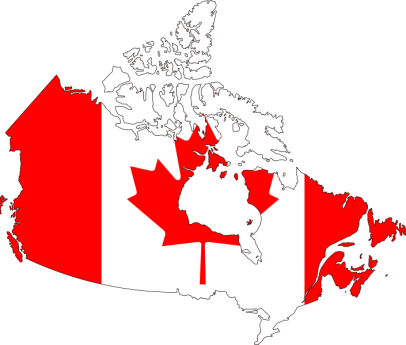 Canada Before and After Confederation – Vocabulary and Terms:	-	a process by which culture or individual is absorbed into a more dominant culture because of its overwhelming influence2.		-	the exchange of goods for other goods rather than for money3.		-	the process of claiming & controlling new land for one’s homeland4.		-	a means of living whereby a group has no private property and shares both possessions and responsibilities5.		-	an agreement reached by a group as a whole6.		-	a way of life being shared by a group of people, includes the knowledge, experiences and values a group shares that that shape the way its members see the world7. 		-	to discuss something in detail, argument8. 		-	a system of government in which the people of a nation are involved in decision making9. 		-	an economy with many different types of industry10.		-	the way in which people meet their basic needs, such as food, clothing and shelter11.		-	a viewpoint that judges other global cultures and ideas according to personal values and standards, believing one’s own ethnic group is superior12.		-	a system of government in which a central government has power over matters affecting the whole country and provincial governments have power over local and regional matters13.		–	a viewpoint that uses history to understand why things are the way they are14.		-	a person who moves to a new country15.		-	a country extending its control over other countries, often using economic or military means16.		-	an economic system that allowed an imperial country to become rich by selling the resources taken from its colonies17.		-	movement of people with a country18.		-	when only one company or group is allowed to sell or trade a product in a certain area19.		-	government policy designed to promote cultural understanding and harmony in a society made up of people from varied cultural, racial, and ethnic backgrounds20.		-	a way of life in which language, teachings, and traditional stories are memorized and passed down orally from one generation to the next21.		-	dried, shredded buffalo meat mixed with fat and berries22.		-	a drawing on a rock recording events or information23.		-	a society made up of many different groups of people, each with its own unique identities, ideas, perspectives and culture; the resulting society has a sense of respect for all cultures24.		-	a formal plan of action to achieve a specific goal25.		-	a tax placed on a product crossing a border26.		-	a public vote on an issue27.		-	a person who flees to a country because he or she can no longer live in safety in his or her own country because of war, torture, famine or persecution28.		-	a parcel of land that the government agreed to set aside for the exclusive use of a First Nation29.		-	self-governing and independent of external powers30.		-	supreme governing authority31.		-	an overgeneralized portrayal of people from one’s group; stereotypes can reflect people’s prejudices32.		-	the right to vote33.		-	everything we use to carry out our tasks, the tools we use and the way we use them34.		 -	a unique belief of the First Nations passed down orally from generation to generation that explains how the earth was created35.		-	one who betrays one’s country; a cause or a trust36.		-	a formal agreement between nations37.		-	a secret network that transported enslaved African American escapees to the British 38.		-	the process of people moving from the countryside to towns and cities, causing an area to become more urban39.		- 	a way of looking at the world that reflects one’s core valuesKey Concepts to Know:1.	Describe a hunter-gatherer economy – society 			 wildlife or fish for food, 			fruit, berries, nuts, roots & wild rice –dried and stored them for the winter2.	Early explorers set out to discover new worlds mainly for three reasons.  Sometimes these reasons are categorized as “Gold, Glory and God”.  Explain what each of these are:Gold:  explorers found natural resources that they could 			.  These resources made the explorers and the home countries 				.  Glory:   explorers gained 					 for their home countryGod:  priests, nuns, missionaries felt it was their duty to go out and 				.  They felt they were doing the Aboriginal people they met a favour by converting them to the Catholic religion.3.	What were the differences between the Thirteen Colonies and New France?The government of 			 on its North American colonies while		overseas			 and other natural resources (timber, fish, ores) while			to gain military and economic advantage over the other imperial countries (they were competing with Spain and France).New France had 			 weather (not good for farming) but the furs (pelts) were good there.  The Thirteen Colonies had a 			 climate so farms flourished and life was 			.New France economy was based on 		 trade while the economies of The Thirteen Colonies were based on				.New France encouraged French 			 to settle there and Thirteen Colonies allowed settlers from 			 faiths and other countries to settle there.  New France was allowed to trade only with 			 while Thirteen Colonies were allowed to trade with a variety of 			 countries. 4.	Where did the English build their trading forts? Why?The English built their trading forts at the			 that flowed into the		.  They did this because the First Nations could travel up the 			 with the pelts and sell them to the English.  The ships carrying the pelts home could 		through the Bay and across the Atlantic to 			.5.	How did the French approach the fur trade?The French went out and bought the pelts directly from the First Nations.  They developed 			 to the First Nations.6.	Who worked more closely with the First Nations? 					7.	What was the First Nations’ role in the Fur Trade?The First Nations acted as 		and 			.  They also 			food and methods of survival with the Europeans.  They provided 			 in the form of 			. 			worked by tanning the hides and gathering and cooking food for the 			.  They also made 			, and moccasins. for the traders.  8.	What role did the English merchants have in the fur trade?The merchants 		 and 			the 		.  They purchased trading goods in Europe and shipped them to 			.  Then they shipped the furs back to Europe to sell to the 		 makers.  9.	What did the First Nations people want to trade for the furs? 				10.	Who did the fur trade benefit the most? 				Why?			 because they became 			, consumers because they got the hats they wanted.			 because they got other 			such as metal, woven cloth etc.11.	Why was the Hudson Bay Company formed as the most important fur trading fort?They had lots of 				There were many rivers for 				Large supply 			could get there12.	Explain how imperialism worked?  Is it still in effect today?The home country would send people to 			 a new 			.  They used 		or 		force to get the aboriginal people to submit to the imperialists’ will. 			, it still happens today and many colonies still exist from past times.  13.	How does imperialism create a Pluralistic Society?By taking over an existing society, the Imperialists 			.  Then		 come and the 			 a place becomes. 14.	How did the French fur trade differ from the English fur trade?  Think about location of trading posts, relationships with the First Nations, and control of the trade.The English had the First Nations bring the pelts to them at their forts they had built on the mouths of the 			 that empty into the 			 Bay.  They cared mostly about 		    and didn’t really have strong relationships with the First Nations.  The French 			 de bois traveled along the rivers picking up 		 from the First Nations Peoples.  They made 		 with the First Nations and intermarried to create a new culture called the 			.15.	Know the importance of the seigneurial system of farming. Draw a sketch to help you remember what the seigneurial system looked like along the St. Lawrence River.This was a social system based on the French nobles called 			 owning the land along the 			Seaway and renting it to farmers 			.  They worked the 		 and then gave a portion of their 			 to the seigneurs.  The Seigneurs had to build a 		 and a 		 on their land for the habitants.  The land was divided up into 			 stretching away from the river.  This allowed each farm to have access to the 			 for transportation, irrigation etc.16.	What is an economic system?  What different kinds are there?A system or way in which people meet their 		such as food, clothing and shelter. 			 economy, 			economy, 				economy etc.17.	Explain how the mercantile system worked:The English merchants 		token items for the 			from their colonies and sent them			.  Sometimes, they made		from these natural resources and took them back to the colony and		 these items for a			.  The mercantile system made the merchants			on both ends of the transactions and took		 of the colonies (land, resources, First Nations and settlers)18.	Who did the mercantile system benefit? It benefited the 				.19.	What was the Oath of Loyalty?The British wanted the Acadians to swear an 			 to them that would say they wouldn’t ever			with the First Nations or French against the British.20.	Why didn’t the Acadians want to pledge allegiance to Britain?The Acadians			so they wouldn’t have to fight the French (who were same origin as the Acadians) but they also			 with the First Nations and the British.21.	What happened because they wouldn’t take side in the conflict?The British			the Acadians so Acadians had to leave to other French colonies or the Southern States.  The British no longer had to worry that the Acadians would fight against them.22.	Who were the United Empire Loyalists?The United Empire Loyalists were the people who lived in the			and who        		to			during the American Revolution and		to the British North American colonies after 1776.23.	What is the difference between matrilineal and patrilineal?Matrilineal- ancestral descent through the			mother’s) linePatrilineal- ancestral descent through the				(father’s) line24.	How did a fad in Europe affect what happened in early Canada?People wanted			 and were willing to pay high			for them.  Fur traders wanted to get all the furs they could get from Canada.25.	Economic policy -			- Example:  The governor stopped the Metis from trading fish, meat and vegetables outside of the Red River Settlement= Pemmican Proclamation26.	Geographic reason 	- 				27.	Political policy		- 				28.	Military policy -				. Example: NWMP patrolled borders to protect invaders from coming in29.	Religious reason -	30.	What is the difference between a rebellion and a resistance?			:  organized resistance against one’s own government or another authority			: people in a country occupied or controlled by another country who secretly organize and fight for their freedom31.	Positive vs. Negative aspects - 			32.	Advantage/ disadvantage - 				33.	Role of women in Aboriginal societies -			 played a very			, helped make 				34.	What is a responsible government? In Canada, a gov’t that must			 to 					35.	What was the Manifest Destiny? An 			 belief that it is the natural     			of the U. S. to 		 all of North America36.	Know why political deadlock occurs.				 equally powerful parties 				 on an issue.37.	Understand what these people did:				 - Runner of the Woods- later called ‘voyageurs’				 - also known as the “king’s daughters”, sent to New France to become wives and increase the population of New France  				 - somebody sent to another country by a church to spread their faith/religion38.	Canoes and York boats - a boat used by the 		to transport 		, replace the canoe as the 			 of transportation on western rivers and lakes39.	These people were in charge of New France. What did they do?				 - In charge of the day-to-day affairs of the colony, 2nd most important figure of the Sovereign Council				 - King’s personal representative, most powerful member of the Sovereign Council				 - Head of the Church 40.	Why is Laura Secord considered to be a heroine?Overheard the 				 planning an attack, she hiked 32 km through a swamp in the middle of the night to 				 them.41.	What was the Great Deportation? This was the 		of the 			who lived in Nova Scotia.  When the British troops captured Fort Beauséjour from the 		 they found 300 armed Acadians defending the fort.  Governor Lawrence gave the order to round up Acadians at gunpoint, burn their homes and churches and destroy their farms.  Acadians had to leave and go to the Caribbean, 			, England, and 				.  Many			 during this deportation.  42.	What were the factors that lead up to the War of 1812? 				 and this stopped Americans from trading with the French British were 			 American Sailors to serve in the British Navy British supported 			 in struggle for land43.	What happened to change the identity of British North America after the War of 1812 was over?				 :  more than 800 000 immigrants came to Halifax, Saint John and Quebec City.  These areas began to have a very strong British culture.  44.	What were the factors that led British North America to Confederation? Shifting 				 relationships 			 of United States taking over45.	What were the main points of the British North America Act? It officially made the Dominion of 				 a 				. 	       would be divided into an elected House of Commons & an appointed senate.   	       system of government had power over matters affecting the whole country. 			 governments had power over local and regional matters.46.	Explain and give an example of reciprocity:Reciprocity is the mutual action /or 					.Example- You are practicing reciprocity when we exchange gifts during Christmas time.Example- When two countries allow trade to flow back and forth.47.	Name some examples of natural resources -							 Natural resources are a part of 			 that people can 			.48.	Export /Import				 - send goods to another country				 - to bring something in from another country49.	Why did so many Chinese immigrants come to work on the railway?They were the only ones who would do the 		, they were paid 		         and many 			 building the railway.50.	What was Rupert’s Land?										First head of the 				 Company51.	Name the economic boom that was in British Columbia?				 during the 1850’s52.	Why did Newfoundland finally join Confederation? What year was it?Needed 			from the federal gov’t to pay off debt, March 31,		53.	The Numbered Treaties were a group of 11 treaties signed by the Canadian gov’t and various First Nations living between the Great Lakes and the Rocky Mountains. It gave the Canadian gov’t 		of the 		and 		of the				.54.	Immigration Campaign- How did Clifford Sifton encourage settlers to come to the Canadian West?  What did he use to spread the word about the great Canadian West?Promised them 			, a				 an 					Started a 			   campaign- posters, brochures, speakers, newspaper stories55.	How has technology impacted farming in Canada?New technology made it possible for 			 to farm more land. Machines were expensive so everyone couldn’t afford them. People moved to the city, less people left on farms.56.Know that the Treaty of Ghent helped define the political boundaries of the United States of America.  What did it do?Ended the War of 1812 and made the			 parallel of latitude the political boundary from west of the Great Lakes to the Rocky Mountain.57.	In your opinion, was Louis Riel a hero or a villain? 						Why do you think this?											Some believe Louis Riel was a 			 because he organized people to fight for Métis rights, French language rights, and Catholic religion.Some believe he was a 			 because in their resistance, they killed people and he was also charged with treason.58.	What was the main reason that women wanted to be allowed to vote?Suffrage – is the right to 			Wanted to have the			of citizenship, and be regarded as persons				 - five Albertan 			 who demanded to have the same political and legal 				 as men59.	Know what immigration is.Immigration is 					.60.	Who are these people?				 - descendants of the original inhabitants of North America, the first inhabitants of a given area.	 - Aboriginal Peoples of Canada who are not Metis or Inuit	 - The original inhabitants of a given area	 - People of mixed First Nations and European ancestry who identify themselves as Metis people	 - A Francophone descendant of the settlers of New France living anywhere in North America	 - A Francophone citizen of Acadia	-	A Francophone farmer of New France	- A person for whom French is the first language learned and still in use, a person of French language and culture	- 	somebody who speaks English as a first language61.				was created - also known as the Dominion of Canada -			62.	Who was Sir John A. MacDonald?									63.	Who were the original provinces to join Confederation?1. 				2. 				3. 				4. 				64.	Why were Alberta and Saskatchewan divided into two provinces when they joined Confederation in 1905?Thought it would be 			 an area to manage, might be too powerful, wanted each region to be properly 				in Parliament65.	What is a transcontinental railway?  A railway that extends			 a continent.  Made 			and 		     much cheaper and easier, 		          all the provinces together, brought many 			to work here.66.	Why were the North West Mounted Police stationed in the West?To 			 the 			 that Canada controlled the territoryTo 				 from the outlawsTo 				 adjust to the frontierTo make life in the territories 			and people obey the 		67.	What is a residential school? When were they established?  Why were they established for Native children?			 where Aboriginal children were sent and 		 to adopt English ways and to look like the 		.Established after Alberta and Saskatchewan joined Confederation- treaties were signedThought they could make 			where everyone thought and acted the same.68.	Quebec Act - Recognized Canada as a			countryUsed French 				Kept 				system of farming69.	Bilingual/ unilingual/ bilingualism				 - fluent in two languages				 - using one language				 - a policy of recognizing two official languagesExample of bilingual identity in Canada - bilingual radio station70.	What is a Francophone?A person for whom 		     is the 		     learned, a person of French culture and language71.	What did these people do?	English 			 - in the fur trade, a financier and organizer	English			 - King or Queen72.	What is discrimination?											73.	Who was a homesteader?During the 1870s and 1880s, people immigrated to Canada to 			 and   				. Life could be hard for these families.74.	What was the important crop that made Canada famous?  			 What was it also called? 				.75.	The term Metis refers to the people of 		      and 			ancestry who identify themselves as Metis people.  76.	Know the difference between push and pull factors. Give some examples of each factor.			 - A factor that 			 people to leave their homelands. Examples: war, 			, natural disasters, religious or political 			.			- A factor that influences people to 			 a certain country because of an attraction. Examples: free land, railway, better machinery, friends & 		, religious and political 			 and jobs.77.	What is fact and what is opinion			- is something that can be shown to be true		-  is a personal view, based on personal judgment78.	What is an assembly line?  A production method used in 			, a product moves 		, each worker does one 		and by the end of the line, the product is 			.Hoped to make factories more efficient.  But did not take into account how people were treated- hot, dangerous and like a jail.  Often people worked 10 -12 hours a day, 6 days a week.79.	How has urbanization affected rural communities?  What happens when urbanization occurs?			 needed on the farms, so they 		 to the city.  Growth of cites happened all over the world.  Many communities became “			.”80.	Impact of technology on farms today - Need 			 human labour to produce food, 			 people staying on farms, they are 			to find work.